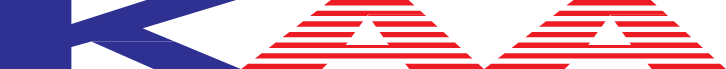                               KOREAN AMERICAN ASSOCIATION SEAL BEACH LEISURE WORLD                                         (www.lwsb.com/kaa)                                                                                                                    제29호 LWSB한인회소식(LWSB) Korean American Association News)        2018. 12. 1.                                                   공   고       LW SB한인회 2018년 정기총회 개최를 회칙 제7조에 의거 아래와 같이 공고 합니다.                                         아  래                일시:  2018년 12월 18일 화요일  12:00 정오                  장소:  LW CH2                 안건: 사업보고 및 회장 인준(회칙 제4조 2항 무기명 비밀 투표로 인준)1. 씰비취 리저월드 한인회 2018총회 및 년말 파티   오는 18일 화요일 오전 12시 CH2에서 총회와 년말파티를 하기로 최종 결정 하였습니다.    지난 11월 8일 이사회의에서는 회칙 제4조 2항과 제5 조2, 3항 에 의거 2019-2020    차기 이사장에 변영철씨를  선출 하였으며, 회장에 조욱장씨를 선출 총회에 추천 키로 하였   고  회칙 제4조 2항에 의거 12월18일 총회에서 인준을  받기로 했습니다.   인준 방법은 이사회의에서  추천한 ‘조욱장’ 차기 회장만을 찬성과 반대를 묻는 비밀 투표로                                                                                                                                                                                                                                                                                                                                                                                           진행, 유권 투표자의 과반수 이상의 찬성을 요구합니다.    회장 인준 비밀투표 용지를  당일 총회의장(CH2) 입구에서 배부합니다.    회장으로 인준을 받을 조욱장씨는 70대 초반의 의욕적이고 책임감과 봉사정신이 투철하며   시민의식이 확고한 능력과 재능을 갖춘 분으로 한인회의 향후 발전에 크게 기여하실 분    임을 의심치 않으며 회원 여러분들의 기대에 부응 할것임을  확신 합니다.   회장 인준 투표에 이여 기대하시던 2018송년 파티가 다양한 순서를 가지고 즐거운 시간   으로  이여지며 풍성하게 준비된 선물과 경품 잔치로 진행 될것입니다.    많은 기대를 가지시고 이번 총회에 많은 회원들의 참여를 기대합니다.***잘 아시는 바와 같이 CH2의 주차장 사정이 어려우니 Carpool또는 도보로 산책 삼아 오시는 방법 잊지마세요.2. 회원 여러분들의 건강을 챙겨주는 HMO건강보험회사를  바꾸는 기간이 12월    7일 까지 입니다.    서둘러 각자에게 알맞는 보험회사를 보험전문가의 자문과 주치의의 조언을  통   하여 좋은 보험회사를 찾아 건강 유지에 신경을 쓰시는 지혜를 찾으십시요.   건강하여야 모든 일이 평탄하고 순조롭습니다.   3. 아래의 기사는 GRF Recreation Department의 당부이자 통고 이기도 합니다.    a. GRF Recreation Department는 하청업체를 사용하여 LW 시설물들(건물)을 관리 운영하고 있으며 우리       Club들이 사용하고 있는 모든 장소의 활동준비 및 청소업무 등을 하청업체 직원들에 의하여 운영 되고        있습니다.    b. 하청업체 직원들은 각 Club에서 제출(개요기술서)한 sketch 도면대로 사용 준비를 하게 되는데 대체적       으로 책상 및 의자숫자와 여러가지 부대 시설요구등등이 Sketch상에 명시 된대로 준비를 합니다.    c. 제출한 Sketch대로 준비가 안 되였을때는 현장 하청업체 직원에게 절대 불평을 하지 말고 Recreation         Department에 연락을 하라고 하는 데 문제는 여기서 부터 입니다. 각 club들은  Program이 진행해야         하는데 어느 세월에 Recreation Department에 연락 협조를 받느냐? 이지요 ! 그러나            Recreation Department에 연락을 하면 즉시 시정이  됩니다. Recreation Department에서는 Security        Camera로 현장을 수시로 바라보고 현장 하청업체 감독관에게 지시 하여 빠르게 시정이 됩니다.       d. Recreation Department에서는 현장 하청업체 직원을 괴롭(불평)히는 club에게는 장소 사용을 취소를 하겠다는        강력한 통고 인데 각 club책임자들은  직접 불평을 삼가하시고 제출했던 Sketch를 지참하고 참고 하십시요.            하청업체의 입장이라는데  부당한 요구와 불평등등으로 직원들이 LW취업을 기피 하는 상태이기에  가능하면 작업           지시 계통을 통해 업무가 진행되기를 바라고 있다고 합니다.     e. 혹자는 우리가 관리비를 내어 운영하는데 규제가 심하다고  불평하는데 운영을 위임 받은 운영업체 GRF의 모든         규정과 운영에  협조를 하여야 하고  따라가야 하며 LW가 미국내에서 지방자치 제도가 가장  발전, 효율적이며                 모범된Model  은퇴촌 임을 알고 입주하였슴도 명심하여야 하겠습니다.          4.  이 공간은 SB LW한인회 이사회를 구성하고 있는 각 Club들의 활동 상항들을  지면이 허락하는 범위내에서     홍보자료로  제출 받아 계재합니다 .  각 Club의 이사님들께서는 이취지에  많은 협조와 성원을 부탁합니다. a. 한인합창단(지휘자 백경환 목사)에서는 근래에 이사오신 분들중 음악에  재능/소질/취미가  있으신 분들에게 또는     교회성가대/합창단원 경험이 있으신분, 합창에 관심이 있으신 분들께 합창단에 합류할수 있는 기회가 있슴을 알리며     4부합창으로  연습을 하고  매주 금요일 오전9시30분부터 첫주는 CH3 Lobby에서,  2, 3, 4, 5주째는 CH4 에서,      연습내용은 명가곡, 예술가곡, 성가곡(찬송/복음성가포함), 동요 와 한국민요 등을 작곡가 이신 백경환 편곡 또는        재편곡 그리고  직접 작곡한 노래들을 배우고 있습니다.   문의 전화 213 210-3283 (백경환목사)  b. Evergreen Music Class(김삼도 목사 지도)에서는 홀로 노래 할수 있는 독창 기량과 창법을 가르키는  음악교실이     매주 월요일 9:30부터 CH4 room C에서 있습니다.    문의 전화 949 514-4346(김삼도 목사) c. 서예교실(계용삼 지도) 에서는  매주 월요일 오후 1:30 부터 CH4 Art room에서 한문과 한글 서예를 가르키고 있습     니다.   문의 전화 213 324-0557(계용삼 선생) d. 영어교실(변영철 지도)에서는 매주 수요일 9:30 부터 CH3 room#4에서 시사 해설을 위주로 영어 회화강좌가 열리고     있는데 관심 있으신 분들의 참여를 기다리고 있습니다.    문의 전화 310 658-0379(번영철 선생)  e. Flowring Line dance 반(고영아 지도)에서는 매주 월요일 10:00부터 CH2에서  연습을 하고 있습니다.    문의는 고영아  562 296-8068 f. Fun Line dance(안 수잔)는  CH6 1층에서 매주 수요일 10:30부터 시작합니다. 문의는 안 수잔 562 594-6575 g. Joyful Line Dance는 매주 수요일 오후 3:00 CH3 Lobby에서 있습니다 . 문의는 Anna Derby  562 301-5339 h. 고전음악 반(박경순)에서는 목요일 9:30부터 CH4 B room에서 셰계적인 명곡등등,  고전음악을 해설과 동영상으로      감상할수 있는곳.    문의는 박경순 562 598-6292 i. 기타교실(김상현)은 목요일 9:30 CH6 Room B에서 공부를 합니다 .  문의는 김상현 562 342-9946 j. 여성싱어롱반(정효정) 은 수요일 오후 2:00 부터 CH4 room C에서 연습,  문의는 정효정 714 396-7739 k, Joy 걷기(장흥석)에서는 토요일 아침 7:00 부터 야외극장에서 운동을 합니다.  문의는 장흥석 213 309-6199 l.  문예반(김수자)에서는 2,4번째 월요일 9:30 부터 CH2 room 7에서 시작, 문의는 김수자 562 342-9946 m. 오토하프반(안 수잔)은 월요일 오후 2시 CH6 2층에서 연습을 시작,  문의는 안수잔 562 594-6575 n. 사랑교회 (소교민 목사) 11:00 CH3 Lobby에서 예배 시작,  문의는 소교민 복사  562 296-8590 o. 코너스톤교회(강성일 목사) 9;30 CH2에서 예배시작,  문의는 강성일 목사 562 331-6104 p. 평강교회(김삼도 목사) 오후 4:00 CH3 room 6에서 음악예배가 시작,  문의는 김삼도 목사 949 514-4346 q.  LW한인교회는 11:00 부터 CH3 room 7에서 예배시작합니다.  r.  LW유니온교회(주명훈 목사)는  11:00 부터 CH6 2층 room B에서 예배 시작,  문의는 주명훈 714 520-1877                   한인회 회장    변 영철                                       이사장   박 윤수